附件六自衛消防隊編組表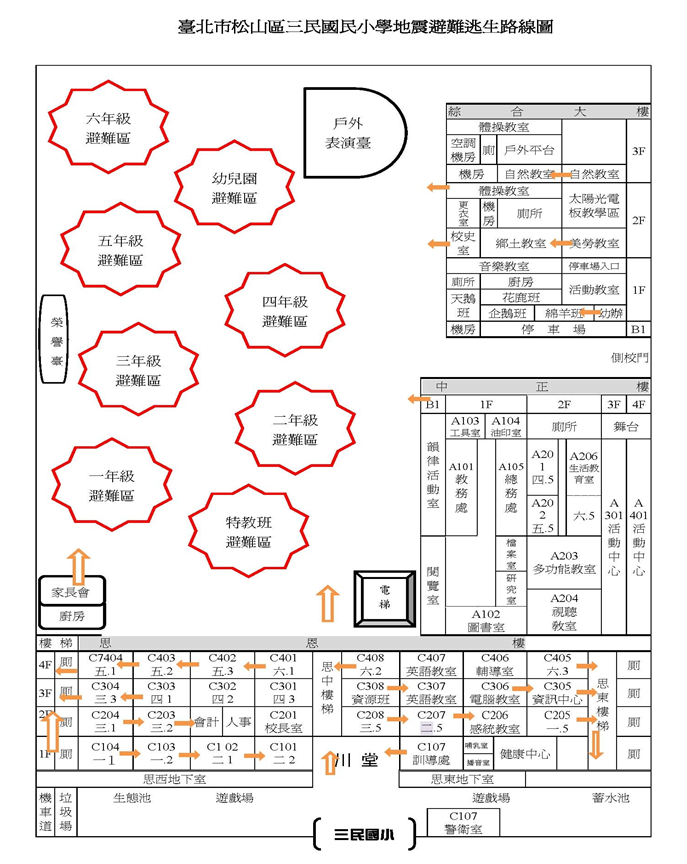 自衛消防隊長自衛消防隊長校長 張正霖校長 張正霖指揮、命令及監督自衛消防編組。自衛消防副隊長自衛消防副隊長總務主任官聖政總務主任官聖政輔助自衛消防隊長，當隊長不在時，代理任務。班別成員成員任務任務通報班班長：林倩雯成員：徐靜怡班長：林倩雯成員：徐靜怡1.向消防機關報案並確認已報案。有關報案範例如下：2.向場所內部人員緊急廣播及通報。3.聯絡有關人員（依緊急聯絡表）。其重點如下：4.適當進行場所內廣播，應避免發生驚慌。1.向消防機關報案並確認已報案。有關報案範例如下：2.向場所內部人員緊急廣播及通報。3.聯絡有關人員（依緊急聯絡表）。其重點如下：4.適當進行場所內廣播，應避免發生驚慌。滅火班班長：藍立達 成員：陳坤杉、洪基旺、林宗學、羅翊翔班長：藍立達 成員：陳坤杉、洪基旺、林宗學、羅翊翔1.指揮成員展開滅火工作。2.使用滅火器、消防栓進行滅火工作。3.與消防隊連繫並協助之。1.指揮成員展開滅火工作。2.使用滅火器、消防栓進行滅火工作。3.與消防隊連繫並協助之。避難引導班班長：劉佩華成員林祥威、廖峻毅、王聖灃、范美玉、王振慈、班長：劉佩華成員林祥威、廖峻毅、王聖灃、范美玉、王振慈、1.於起火層及其上方樓層，傳達開始避難指令。2.開放並確認緊急出口之開啟。3.移除造成避難障礙之物品。4.無法及時避難及需要緊急救助人員之確認及通報。5.運用繩索等，劃定警戒區。6.操作避難器具、擔任避難引導。1.於起火層及其上方樓層，傳達開始避難指令。2.開放並確認緊急出口之開啟。3.移除造成避難障礙之物品。4.無法及時避難及需要緊急救助人員之確認及通報。5.運用繩索等，劃定警戒區。6.操作避難器具、擔任避難引導。